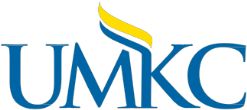 Submit form electronically to Nancy Hoover (hoovern@umkc.edu).ESTABLISHING AN OPTION ESTABLISHING AN OPTION ESTABLISHING AN OPTION ESTABLISHING AN OPTION ESTABLISHING AN OPTION ESTABLISHING AN OPTION ESTABLISHING AN OPTION ESTABLISHING AN OPTION ESTABLISHING AN OPTION ESTABLISHING AN OPTION ESTABLISHING AN OPTION ESTABLISHING AN OPTION  An option is a degree program emphasis area that appears on the transcript. Options are subjected to UM System and MDHE approval.After approvals/signatures have been obtained at the academic unit level, completed proposal should be forwarded to the Provost’s Office. Upon receipt, the proposal is submitted to the chair of the Undergraduate Curriculum Committee for review. An option is a degree program emphasis area that appears on the transcript. Options are subjected to UM System and MDHE approval.After approvals/signatures have been obtained at the academic unit level, completed proposal should be forwarded to the Provost’s Office. Upon receipt, the proposal is submitted to the chair of the Undergraduate Curriculum Committee for review. An option is a degree program emphasis area that appears on the transcript. Options are subjected to UM System and MDHE approval.After approvals/signatures have been obtained at the academic unit level, completed proposal should be forwarded to the Provost’s Office. Upon receipt, the proposal is submitted to the chair of the Undergraduate Curriculum Committee for review. An option is a degree program emphasis area that appears on the transcript. Options are subjected to UM System and MDHE approval.After approvals/signatures have been obtained at the academic unit level, completed proposal should be forwarded to the Provost’s Office. Upon receipt, the proposal is submitted to the chair of the Undergraduate Curriculum Committee for review. An option is a degree program emphasis area that appears on the transcript. Options are subjected to UM System and MDHE approval.After approvals/signatures have been obtained at the academic unit level, completed proposal should be forwarded to the Provost’s Office. Upon receipt, the proposal is submitted to the chair of the Undergraduate Curriculum Committee for review. An option is a degree program emphasis area that appears on the transcript. Options are subjected to UM System and MDHE approval.After approvals/signatures have been obtained at the academic unit level, completed proposal should be forwarded to the Provost’s Office. Upon receipt, the proposal is submitted to the chair of the Undergraduate Curriculum Committee for review. An option is a degree program emphasis area that appears on the transcript. Options are subjected to UM System and MDHE approval.After approvals/signatures have been obtained at the academic unit level, completed proposal should be forwarded to the Provost’s Office. Upon receipt, the proposal is submitted to the chair of the Undergraduate Curriculum Committee for review. An option is a degree program emphasis area that appears on the transcript. Options are subjected to UM System and MDHE approval.After approvals/signatures have been obtained at the academic unit level, completed proposal should be forwarded to the Provost’s Office. Upon receipt, the proposal is submitted to the chair of the Undergraduate Curriculum Committee for review. An option is a degree program emphasis area that appears on the transcript. Options are subjected to UM System and MDHE approval.After approvals/signatures have been obtained at the academic unit level, completed proposal should be forwarded to the Provost’s Office. Upon receipt, the proposal is submitted to the chair of the Undergraduate Curriculum Committee for review. An option is a degree program emphasis area that appears on the transcript. Options are subjected to UM System and MDHE approval.After approvals/signatures have been obtained at the academic unit level, completed proposal should be forwarded to the Provost’s Office. Upon receipt, the proposal is submitted to the chair of the Undergraduate Curriculum Committee for review. An option is a degree program emphasis area that appears on the transcript. Options are subjected to UM System and MDHE approval.After approvals/signatures have been obtained at the academic unit level, completed proposal should be forwarded to the Provost’s Office. Upon receipt, the proposal is submitted to the chair of the Undergraduate Curriculum Committee for review. An option is a degree program emphasis area that appears on the transcript. Options are subjected to UM System and MDHE approval.After approvals/signatures have been obtained at the academic unit level, completed proposal should be forwarded to the Provost’s Office. Upon receipt, the proposal is submitted to the chair of the Undergraduate Curriculum Committee for review.ACADEMIC UNITACADEMIC UNITACADEMIC UNITACADEMIC UNITACADEMIC UNITDEPARTMENT NAMEDEPARTMENT NAMEDEPARTMENT NAMEDEPARTMENT NAMEDEPARTMENT NAMEDEPARTMENT NAMEDEPARTMENT NAMEPROPOSED OPTION NAMEPROPOSED OPTION NAMEPROPOSED OPTION NAMEPROPOSED OPTION NAMEPROPOSED OPTION NAMEEFFECTIVE CATALOG CYCLEEFFECTIVE CATALOG CYCLEEFFECTIVE CATALOG CYCLEEFFECTIVE CATALOG CYCLEEFFECTIVE CATALOG CYCLEEFFECTIVE CATALOG CYCLEEFFECTIVE CATALOG CYCLEBEFORE THE PROPOSED CHANGEBEFORE THE PROPOSED CHANGEBEFORE THE PROPOSED CHANGEBEFORE THE PROPOSED CHANGEBEFORE THE PROPOSED CHANGEAFTER THE PROPOSED CHANGEAFTER THE PROPOSED CHANGEAFTER THE PROPOSED CHANGEAFTER THE PROPOSED CHANGEAFTER THE PROPOSED CHANGEAFTER THE PROPOSED CHANGEAFTER THE PROPOSED CHANGETitle of Old ProgramDegreeDegreeCIP CodeCIP CodeTitle of New ProgramTitle of New ProgramTitle of New ProgramDegreeDegreeDegreeCIP CodePURPOSE/RATIONALEPURPOSE/RATIONALEPURPOSE/RATIONALEPURPOSE/RATIONALEPURPOSE/RATIONALEPURPOSE/RATIONALEPURPOSE/RATIONALEPURPOSE/RATIONALEPURPOSE/RATIONALEPURPOSE/RATIONALEPURPOSE/RATIONALEPURPOSE/RATIONALECURRICULUMCURRICULUMCURRICULUMCURRICULUMCURRICULUMCURRICULUMCURRICULUMCURRICULUMCURRICULUMCURRICULUMCURRICULUMCURRICULUMIntended student learning outcomes and aligned instructional and assessment activitiesIntended student learning outcomes and aligned instructional and assessment activitiesIntended student learning outcomes and aligned instructional and assessment activitiesIntended student learning outcomes and aligned instructional and assessment activitiesIntended student learning outcomes and aligned instructional and assessment activitiesIntended student learning outcomes and aligned instructional and assessment activitiesIntended student learning outcomes and aligned instructional and assessment activitiesIntended student learning outcomes and aligned instructional and assessment activitiesIntended student learning outcomes and aligned instructional and assessment activitiesIntended student learning outcomes and aligned instructional and assessment activitiesIntended student learning outcomes and aligned instructional and assessment activitiesIntended student learning outcomes and aligned instructional and assessment activitiesInsert top 3-5 measurable learning outcomes, and for each outcome describe how it will be assessed (e.g., through rubrics, analysis of specific test questions, etc.).Insert top 3-5 measurable learning outcomes, and for each outcome describe how it will be assessed (e.g., through rubrics, analysis of specific test questions, etc.).Insert top 3-5 measurable learning outcomes, and for each outcome describe how it will be assessed (e.g., through rubrics, analysis of specific test questions, etc.).Insert top 3-5 measurable learning outcomes, and for each outcome describe how it will be assessed (e.g., through rubrics, analysis of specific test questions, etc.).Insert top 3-5 measurable learning outcomes, and for each outcome describe how it will be assessed (e.g., through rubrics, analysis of specific test questions, etc.).Insert top 3-5 measurable learning outcomes, and for each outcome describe how it will be assessed (e.g., through rubrics, analysis of specific test questions, etc.).Insert top 3-5 measurable learning outcomes, and for each outcome describe how it will be assessed (e.g., through rubrics, analysis of specific test questions, etc.).Insert top 3-5 measurable learning outcomes, and for each outcome describe how it will be assessed (e.g., through rubrics, analysis of specific test questions, etc.).Insert top 3-5 measurable learning outcomes, and for each outcome describe how it will be assessed (e.g., through rubrics, analysis of specific test questions, etc.).Insert top 3-5 measurable learning outcomes, and for each outcome describe how it will be assessed (e.g., through rubrics, analysis of specific test questions, etc.).Insert top 3-5 measurable learning outcomes, and for each outcome describe how it will be assessed (e.g., through rubrics, analysis of specific test questions, etc.).Insert top 3-5 measurable learning outcomes, and for each outcome describe how it will be assessed (e.g., through rubrics, analysis of specific test questions, etc.).CourseworkCourseworkCourseworkCourseworkCourseworkCourseworkCourseworkCourseworkCourseworkCourseworkCourseworkCourseworkList required courses, elective courses, and educational experiences that define the program.List required courses, elective courses, and educational experiences that define the program.List required courses, elective courses, and educational experiences that define the program.List required courses, elective courses, and educational experiences that define the program.List required courses, elective courses, and educational experiences that define the program.List required courses, elective courses, and educational experiences that define the program.List required courses, elective courses, and educational experiences that define the program.List required courses, elective courses, and educational experiences that define the program.List required courses, elective courses, and educational experiences that define the program.List required courses, elective courses, and educational experiences that define the program.List required courses, elective courses, and educational experiences that define the program.List required courses, elective courses, and educational experiences that define the program.Parent Program CourseworkParent Program CourseworkParent Program CourseworkParent Program CourseworkParent Program CourseworkParent Program CourseworkParent Program CourseworkParent Program CourseworkParent Program CourseworkParent Program CourseworkParent Program CourseworkParent Program CourseworkList all required courses, elective courses, and educational experiences included in the existing parent program.List all required courses, elective courses, and educational experiences included in the existing parent program.List all required courses, elective courses, and educational experiences included in the existing parent program.List all required courses, elective courses, and educational experiences included in the existing parent program.List all required courses, elective courses, and educational experiences included in the existing parent program.List all required courses, elective courses, and educational experiences included in the existing parent program.List all required courses, elective courses, and educational experiences included in the existing parent program.List all required courses, elective courses, and educational experiences included in the existing parent program.List all required courses, elective courses, and educational experiences included in the existing parent program.List all required courses, elective courses, and educational experiences included in the existing parent program.List all required courses, elective courses, and educational experiences included in the existing parent program.List all required courses, elective courses, and educational experiences included in the existing parent program.COMPLETED BYCOMPLETED BYCOMPLETED BYCOMPLETED BYCOMPLETED BYCOMPLETED BYCOMPLETED BYCOMPLETED BYCOMPLETED BYCOMPLETED BYCOMPLETED BYCOMPLETED BYContact Name:Contact Name:Title:Email Address:Email Address:Phone:APPROVALSAPPROVALSAPPROVALSAPPROVALSAPPROVALSAPPROVALSAPPROVALSAPPROVALSAPPROVALSAPPROVALSAPPROVALSAPPROVALSDepartment/Program Chair/Director:Department/Program Chair/Director:Department/Program Chair/Director:Department/Program Chair/Director:Type name here and sign aboveType name here and sign aboveType name here and sign aboveType name here and sign aboveType name here and sign aboveDateDateAcademic Unit Curriculum Committee Chair:Academic Unit Curriculum Committee Chair:Academic Unit Curriculum Committee Chair:Academic Unit Curriculum Committee Chair:Type name here and sign aboveType name here and sign aboveType name here and sign aboveType name here and sign aboveType name here and sign aboveDateDateAcademic Unit Dean:Academic Unit Dean:Academic Unit Dean:Academic Unit Dean:Type name here and sign aboveType name here and sign aboveType name here and sign aboveType name here and sign aboveType name here and sign aboveDateDateUndergraduate Curriculum Committee Chair:(Undergraduate Programs Only)Undergraduate Curriculum Committee Chair:(Undergraduate Programs Only)Undergraduate Curriculum Committee Chair:(Undergraduate Programs Only)Undergraduate Curriculum Committee Chair:(Undergraduate Programs Only)Gayle LevyGayle LevyGayle LevyGayle LevyGayle LevyDateDateGraduate Council:(Graduate & Professional Programs Only)Graduate Council:(Graduate & Professional Programs Only)Graduate Council:(Graduate & Professional Programs Only)Graduate Council:(Graduate & Professional Programs Only)Denis MedeirosDenis MedeirosDenis MedeirosDenis MedeirosDenis MedeirosDateDateAcademic Affairs/Deputy Provost:Academic Affairs/Deputy Provost:Academic Affairs/Deputy Provost:Academic Affairs/Deputy Provost:(After Dean’s Council Review)(After Dean’s Council Review)(After Dean’s Council Review)(After Dean’s Council Review)Cynthia L. PembertonCynthia L. PembertonCynthia L. PembertonCynthia L. PembertonCynthia L. PembertonDateDateTransmitted to UM System:Transmitted to UM System:Transmitted to UM System:Transmitted to UM System:DateDate